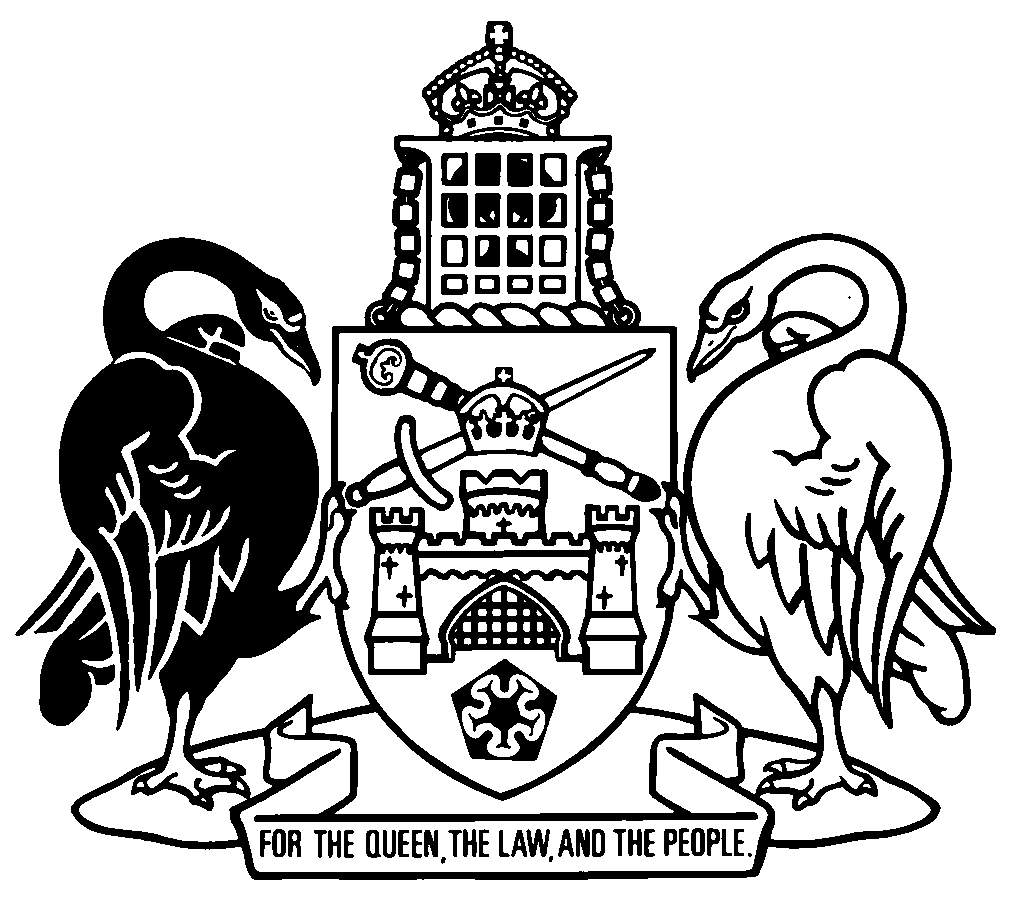 Australian Capital TerritoryActs—2013A chronological listing of Acts notified in 2013[includes Acts 2013 Nos 1-52]Acts—2013Acts—2013Acts—20131Racing Amendment Act 2013 (repealed)notified LR 20 February 2013s 1, s 2 commenced 20 February 2013 (LA s 75 (1))remainder commenced 1 March 2013 (s 2 and CN2013-1)repealed by LA s 89 (1)
2 March 20132Health (National Health Funding Pool and Administration) Act 2013notified LR 20 February 2013s 1, s 2 commenced 20 February 2013 (LA s 75 (1))remainder commenced 21 February 2013 (s 2)3Public Unleased Land Act 2013notified LR 21 February 2013s 1, s 2 commenced 21 February 2013 (LA s 75 (1))remainder commenced 1 July 2013 (s 2 and CN2013-9)4Directors Liability Legislation Amendment Act 2013 (repealed)notified LR 21 February 2013s 1, s 2 commenced 21 February 2013 (LA s 75 (1))remainder commenced 22 February 2013 (s 2)repealed by LA s 89 (1)
23 February 20135Financial Management Amendment Act 2013 (repealed)notified LR 21 February 2013s 1, s 2 commenced 21 February 2013 (LA s 75 (1))remainder commenced 22 February 2013 (s 2)repealed by LA s 89 (1)
23 February 20136Aboriginal and Torres Strait Islander Elected Body Amendment Act 2013 (repealed)notified LR 5 March 2013s 1, s 2 commenced 5 March 2013 (LA s 75 (1))remainder commenced 6 March 2013 (s 2)repealed by LA s 89 (1)
7 March 20137Justice and Community Safety Legislation Amendment Act 2013 (repealed)notified LR 1 March 2013s 1, s 2 commenced 1 March 2013 (LA s 75 (1))remainder commenced 4 March 2013 (s 2 and see Retirement Villages Act 2012 A2012-38, s 2 and LA s 79)repealed by LA s 89 (1)
5 March 20138Disability Services Amendment Act 2013 (repealed)notified LR 6 March 2013s 1, s 2 commenced 6 March 2013 (LA s 75 (1))remainder commenced 7 March 2013 (s 2)repealed by LA s 89 (1)
8 March 20139Gaming Machine Amendment Act 2013 (repealed)notified LR 27 March 2013s 1, s 2 commenced 27 March 2013 (LA s 75 (1))remainder commenced 28 March 2013 (s 2)repealed by LA s 89 (1)
29 March 201310Children and Young People Amendment Act 2013 (repealed)notified LR 27 March 2013s 1, s 2 commenced 27 March 2013 (LA s 75 (1))remainder commenced 28 March 2013 (s 2)repealed by LA s 89 (1)
29 March 201311Justice and Community Safety Legislation Amendment Act 2013 (No 2) (repealed)notified LR 28 March 2013s 1, s 2 commenced 28 March 2013 (LA s 75 (1))remainder commenced 4 April 2013 (s 2)repealed by LA s 89 (1)
5 April 201312Crimes Legislation Amendment Act 2013 (repealed)notified LR 17 April 2013s 1, s 2 commenced 17 April 2013 (LA s 75 (1))remainder commenced 24 April 2013 (s 2)repealed by LA s 89 (1)
25 April 201313Road Transport Legislation Amendment Act 2013 (repealed)notified LR 17 April 2013s 1, s 2 commenced 17 April 2013 (LA s 75 (1))s 3, pt 2 commenced 18 April 2013 (s 2 (1))remainder commenced 24 May 2013 (s 2 (2) and see Road Transport (General) (Infringement Notices) Amendment Act 2012 A2012-24 s 2 (2))repealed by LA s 89 (1)
25 May 201314Appropriation Act 2012-2013 (No 2) (repealed)notified LR 18 April 2013s 1, s 2 commenced 18 April 2013 (LA s 75 (1))remainder commenced 19 April 2013 (s 2)repealed by LA s 89 (2)
30 June 201315Planning, Building and Environment Legislation Amendment Act 2013 (repealed)notified LR 21 May 2013s 1, s 2 commenced 21 May 2013 (LA s 75 (1))remainder commenced 22 May 2013 (s 2)repealed by LA s 89 (1)
23 May 201316Road Transport (General) Amendment Act 2013 (repealed)notified LR 22 May 2013s 1, s 2 commenced 22 May 2013 (LA s 75 (1))remainder commenced 23 May 2013 (s 2)repealed by LA s 89 (1)
24 May 201317Revenue Legislation (Tax Reform) Amendment Act 2013 (repealed)notified LR 22 May 2013s 1, s 2 commenced 22 May 2013 (LA s 75 (1))remainder commenced 23 May 2013 (s 2)repealed by LA s 89 (1)
24 May 201318Community Housing Providers National Law (ACT) Act 2013notified LR 23 May 2013s 1, s 2 commenced 23 May 2013 (LA s 75 (1))remainder commenced 1 January 2014 (s 2 and CN2013-10)19Statute Law Amendment Act 2013 (repealed)notified LR 24 May 2013s 1, s 2 commenced 24 May 2013 (LA s 75 (1))remainder commenced 14 June 2013 (s 2)repealed by LA s 89 (1)
15 June 201320Justice and Community Safety Legislation Amendment Act 2013 (No 3) (repealed)notified LR 13 June 2013s 1, s 2 commenced 13 June 2013 (LA s 75 (1))sch 1 pt 1.4 commenced 1 July 2013 (s 2 (2) and CN2013-6)remainder commenced 14 June 2013 (s 2 (1))repealed by LA s 89 (1)
2 July 201321Children and Young People Amendment Act 2013 (No 2) (repealed)notified LR 13 June 2013s 1, s 2 commenced 13 June 2013 (LA s 75 (1))remainder commenced 13 July 2013 (s 2)repealed by LA s 89 (1)
14 July 201322Official Visitor Amendment Act 2013 (repealed)notified LR 17 June 2013s 1, s 2 commenced 17 June 2013 (LA s 75 (1))remainder commenced 1 September 2013 (s 2 and see Official Visitor Act 2012 A2012-33 s 2 (as amended by this Act))repealed by LA s 89 (1)
2 September 201323Planning and Development (Territory Plan Variations) Amendment Act 2013 (repealed)notified LR 13 June 2013s 1, s 2 commenced 13 June 2013 (LA s 75 (1))remainder commenced 14 June 2013 (s 2)repealed by LA s 89 (1)
15 June 201324Road Transport Legislation Amendment Act 2013 (No 2) (repealed)notified LR 17 June 2013s 1, s 2 commenced 17 June 2013 (LA s 75 (1))remainder commenced 17 June 2014 (s 2)repealed by LA s 89 (1)
18 June 201425Auditor-General Amendment Act 2013 (repealed)notified LR 20 August 2013s 1, s 2 commenced 20 August 2013 (LA s 75 (1))remainder commenced 20 February 2014 (s 2 and LA s 79)repealed by LA s 89 (1)
21 February 201426Criminal Code (Cheating at Gambling) Amendment Act 2013 (repealed)notified LR 20 August 2013s 1, s 2 commenced 20 August 2013 (LA s 75 (1))remainder commenced 21 August 2013 (s 2)repealed by LA s 89 (1)
22 August 201327Water Resources Amendment Act 2013 (repealed)notified LR 21 August 2013s 1, s 2 commenced 21 August 2013 (LA s 75 (1))remainder commenced 22 August 2013 (s 2)repealed by LA s 89 (1)
23 August 201328Justice and Community Safety Legislation (Red Tape Reduction No 1—Licence Periods) Amendment Act 2013 (repealed)notified LR 21 August 2013s 1, s 2 commenced 21 August 2013 (LA s 75 (1))remainder commenced 22 August 2013 (s 2)repealed by LA s 89 (1)
23 August 201329Gaming Machine Amendment Act 2013 (No 2) (repealed)notified LR 21 August 2013s 1, s 2 commenced 21 August 2013 (LA s 75 (1))remainder commenced 22 August 2013 (s 2)repealed by LA s 89 (1)
23 August 201330Legislation (Penalty Units) Amendment Act 2013 (repealed)notified LR 22 August 2013s 1, s 2 commenced 22 August 2013 (LA s 75 (1))remainder commenced 23 August 2013 (s 2)repealed by LA s 89 (1)
24 August 201331Construction and Energy Efficiency Legislation Amendment Act 2013 (repealed)notified LR 26 August 2013s 1, s 2 commenced 26 August 2013 (LA s 75 (1))pt 2, pt 3, s 9, pt 5 (other than s 26), pt 10 (other than ss 79-82, s 89, s 90), pt 11 (other than ss 97-99), sch 1 commenced 1 September 2013 (s 2 (1))s 67 commenced 1 December 2013 (s 2 (2))remainder commenced 27 August 2013 (s 2 (3))repealed by LA s 89 (1)
2 December 201332Appropriation Act 2013-2014 (repealed)notified LR 22 August 2013s 1, s 2 taken to have commenced 1 July 2013 (LA s 75 (2))remainder taken to have commenced 1 July 2013 (s 2)repealed by LA s 89 (2)
30 June 201433Appropriation (Office of the Legislative Assembly) Act 2013-2014 (repealed)notified LR 22 August 2013s 1, s 2 taken to have commenced 1 July 2013 (LA s 75 (2))remainder taken to have commenced 1 July 2013 (s 2)repealed by LA s 89 (2)
30 June 201434First Home Owner Grant Amendment Act 2013 (repealed)notified LR 26 August 2013s 1, s 2 commenced 26 August 2013 (LA s 75 (1))remainder commenced 1 September 2013 (s 2)repealed by LA s 89 (1)
2 September 201335Duties (Duty Deferral) Amendment Act 2013 (repealed)notified LR 24 September 2013s 1, s 2 taken to have commenced 1 September 2013 (LA s 75 (2))remainder taken to have commenced 1 September 2013 (s 2)repealed by LA s 89 (1)
25 September 201336Crimes (Sentencing) Amendment Act 2013 (repealed)notified LR 24 September 2013s 1, s 2 commenced 24 September 2013 (LA s 75 (1))remainder commenced 25 September 2013 (s 2)repealed by LA s 89 (1)
26 September 201337Administrative Decisions (Judicial Review) Amendment Act 2013 (repealed)notified LR 25 September 2013s 1, s 2 commenced 25 September 2013 (LA s 75 (1))remainder commenced 26 September 2013 (s 2)repealed by LA s 89 (1)
27 September 201338Land Rent Amendment Act 2013 (repealed)notified LR 26 September 2013s 1, s 2 commenced 26 September 2013 (LA s 75 (1))remainder commenced 1 October 2013 (s 2)repealed by LA s 89 (1)
2 October 201339Marriage Equality (Same Sex) Act 2013 (repealed)notified LR 4 November 2013s 1, s 2 commenced 4 November 2013 (LA s 75 (1))remainder commenced 7 November 2013 (s 2 and CN2013-11)Act of no effect (see High Court decision of 12 December 2013, Commonwealth v Australian Capital Territory [2013] HCA 55)40Planning, Building and Environment Legislation Amendment Act 2013 (No 2) (repealed)notified LR 6 November 2013s 1, s 2 commenced 6 November 2013 (LA s 75 (1))remainder commenced 27 January 2014 (s 2 and CN2014-1)repealed by LA s 89 (1)
28 January 201441Officers of the Assembly Legislation Amendment Act 2013 (repealed)notified LR 7 November 2013s 1, s 2 commenced 7 November 2013 (LA s 75 (1))remainder commenced 1 July 2014 (s 2)repealed by LA s 89 (1)
2 July 201442Territory and Municipal Services Legislation Amendment Act 2013 (repealed)notified LR 6 November 2013s 1, s 2 commenced 6 November 2013 (LA s 75 (1))remainder commenced 7 November 2013 (s 2)repealed by LA s 89 (1)
8 November 201343Magistrates Court (Industrial Proceedings) Amendment Act 2013 (repealed)notified LR 7 November 2013s 1, s 2 commenced 7 November 2013 (LA s 75 (1))remainder commenced 8 November 2013 (s 2)repealed by LA s 89 (1)
9 November 201344Statute Law Amendment Act 2013 (No 2) (repealed)notified LR 11 November 2013s 1, s 2 commenced 11 November 2013 (LA s 75 (1))remainder commenced 25 November 2013 (s 2)repealed by LA s 89 (1)
26 November 201345Justice and Community Safety Legislation Amendment Act 2013 (No 4) (repealed)notified LR 11 November 2013s 1, s 2 commenced 11 November 2013 (LA s 75 (1))remainder commenced 12 November 2013 (s 2)repealed by LA s 89 (1)
13 November 201346Workers Compensation Amendment Act 2013 (repealed)notified LR 12 November 2013s 1, s 2 commenced 12 November 2013 (LA s 75 (1))remainder commenced 13 November 2013 (s 2)repealed by LA s 89 (1)
14 November 201347Australian Capital Territory (Ministers) Act 2013notified LR 3 December 2013s 1, s 2 commenced 3 December 2013 (LA s 75 (1))remainder commenced 4 December 2013 (s 2)48Payroll Tax Amendment Act 2013 (repealed)notified LR 3 December 2013s 1, s 2 commenced 3 December 2013 (LA s 75 (1))remainder commenced 4 December 2013 (s 2)repealed by LA s 89 (1)
5 December 201349Long Service Leave (Portable Schemes) Amendment Act 2013 (repealed)notified LR 4 December 2013s 1, s 2 commenced 4 December 2013 (LA s 75 (1))remainder commenced 1 January 2014 (s 2)repealed by LA s 89 (1)
2 January 201450Crimes Legislation Amendment Act 2013 (No 2) (repealed)notified LR 9 December 2013s 1, s 2 commenced 9 December 2013 (LA s 75 (1))s 13, s 15, s 16, pt 10 commenced 6 January 2014 (s 2 (1))remainder commenced 10 December 2013 (s 2 (2))repealed by LA s 89 (1)
7 January 201451Heavy Vehicle National Law (ACT) Act 2013notified LR 9 December 2013s 1, s 2 commenced 9 December 2013 (LA s 75 (1))ss 32, 34, 36, 38, 40 commenced 1 July 2019 (s 2 and CN2019-12))remainder commenced 10 February 2014 (s 2 and CN2014-2)52Heavy Vehicle National Law (Consequential Amendments) Act 2013 (repealed)notified LR 9 December 2013s 1, s 2 commenced 9 December 2013 (LA s 75 (1))remainder commenced 10 February 2014 (s 2 and see Heavy Vehicle National Law (ACT) Act 2013 A2013-51, s 2 (1) and CN2014-2)repealed by LA s 89 (1)
11 February 2014